Circular n.º 070/2017 – CIE/NIT                           					Osasco, 17 de fevereiro de 2017.Prezado(a):Supervisor (a) de Ensino e Gestor (a) de Escola, Assunto:  Projeto "Tô na Rede, conectando as Unidades Escolares! – URGENTE!À vista do contido no Boletim Rede do Saber - EFAP, Nº 01 de 17/02/2017, que trata do Projeto em epígrafe, solicitamos às Unidades Escolares jurisdicionadas à Diretoria de Ensino Região Osasco, o preenchimento do Formulário de Indicação de Uma Pessoa de Contato na Unidade Escolar, na seguinte conformidade:1 – O projeto em pauta visa a implementação de uma ferramenta de comunicação na modalidade “Webconferência”, ou seja; Videoconferência através da Internet, que servirá para comunicação entre Diretoria de Ensino e Escolas, bem como entre a SEE e as Escolas;2 – Para tanto, cada Escola deve indicar uma única Pessoa de Contato na Escola, para auxiliar a EFAP na etapa inicial do referido Projeto, sendo que cada Pessoa de Contato só poderá ser indicado por uma única Escola;3 – A Pessoa Indicada como contato, deve ter domínio dos recursos básicos de informática para identificação do computador da Escola a ser utilizado para realização das Webconferências, preferencialmente um “Notebook”, bem como realizar os testes iniciais com a orientação dos técnicos da EFAP, podendo ser Vice-Diretor, GOE, AOE ou outro que atenda aos requisitos acima descritos;4 – Para realizar a indicação, basta a Direção da Escola acessar e preencher o formulário Online, disponível no Link: https://docs.google.com/forms/d/e/1FAIpQLSdT1twOHjlgLB0INuPTT7mlcLw7p9Q-hbs_hb3ZE55noycH-w/viewform e após o preenchimento, basta clicar no botão “Enviar” do formulário;	5 - Salienta-se que todos os campos do formulário são de preenchimento obrigatório, ou seja; Nome e Telefone da Escola, Nome, CPF, Telefone, E-mail, Cargo / Função da Pessoa Indicada como Contato da Escola para ser o Interlocutor junto à EFAP, exclusivamente para o Projeto em epígrafe;6 – Será enviada notificação automática de confirmação no e-mail da Pessoa Indicada, conforme dados do formulário preenchido;Importante:O prazo para este atendimento é até 22/02/2017, impreterivelmente.        	Contando com a atenção de todos, antecipadamente agradece e se coloca à disposição para o caso de dúvidas  ou dificuldades, através do e-mail: deoscnit@educacao.sp.gov.br Atenciosamente,		                                                                                                                                               Atenciosamente,		                                                                                                                            Carlos Robercio PereiraDiretor Técnico I – NITTeresa Cristina Roque PiresDiretor Técnico II- CIEDe acordo:Maristela Manfio Bonametti 
         RG 16.277.864-8 Dirigente Regional de EnsinoEm substituição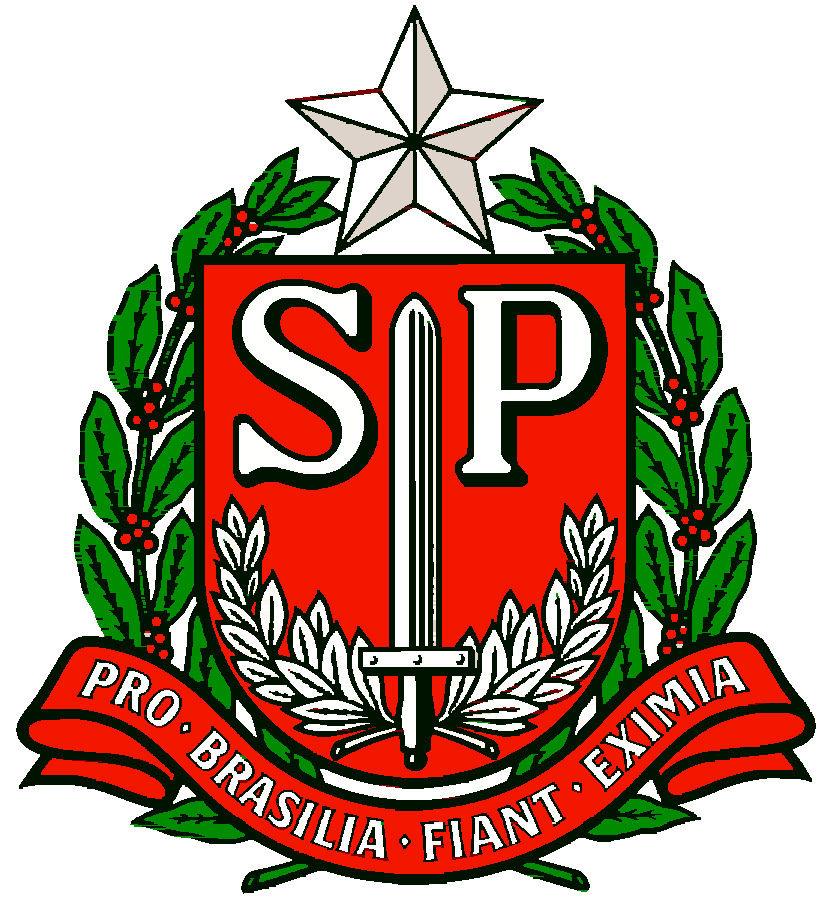 